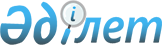 Об утверждении регламентов государственных услуг, оказываемых государственным учреждением "Отдел земельных отношений Качирского района"
					
			Утративший силу
			
			
		
					Постановление акимата Качирского района Павлодарской области от 25 января 2013 года N 23/1. Зарегистрировано Департаментом юстиции Павлодарской области 04 марта 2013 года N 3466. Утратило силу постановлением акимата Качирского района Павлодарской области от 19 июня 2013 года N 182/6      Примечание РЦПИ.

      В тексте документа сохранена пунктуация и орфография оригинала.      Сноска. Утратило силу постановлением акимата Качирского района Павлодарской области от 19.06.2013 N 182/6.

      В соответствии с пунктом 4 статьи 9-1 Закона Республики Казахстан от 27 ноября 2000 года "Об административных процедурах", постановлением Правительства Республики Казахстан от 20 июля 2010 года N 745 "Об утверждении реестра государственных услуг, оказываемых физическим и юридическим лицам", в целях качественного оказания государственных услуг, акимат Качирского района ПОСТАНОВЛЯЕТ:



      1. Утвердить прилагаемые:



      1) регламент государственной услуги "Утверждение кадастровой (оценочной) стоимости конкретных земельных участков, продаваемых в частную собственность государством";



      2) регламент государственной услуги "Утверждение землеустроительных проектов по формированию земельных участков";



      3) регламент государственной услуги "Выдача решения на изменение целевого назначения земельного участка";



      4) регламент государственной услуги "Выдача разрешения на использование земельного участка для изыскательных работ".



      2. Контроль за выполнением данного постановления возложить на курирующего заместителя акима района.



      3. Настоящее постановление вводится в действие по истечении десяти календарных дней после дня его первого официального опубликования.      Аким района                                Н. Күлжан

Утверждено           

постановлением акимата    

Качирского района       

от 25 января 2013 года N 23/1 

Регламент государственной услуги "Утверждение кадастровой

(оценочной) стоимости конкретных земельных участков,

продаваемых в частную собственность государством" 

1. Общие положения

      1. Наименование государственной услуги: "Утверждение кадастровой (оценочной) стоимости конкретных земельных участков, продаваемых в частную собственность государством" (далее – государственная услуга).



      2. Форма оказываемой государственной услуги: не автоматизированная.



      3. Государственная услуга предоставляется на основании стандарта "Утверждение кадастровой (оценочной) стоимости конкретных земельных участков, продаваемых в частную собственность государством" утвержденного постановлением Правительства Республики Казахстан от 1 ноября 2012 года N 1392 (далее - стандарт).



      4. Государственная услуга оказывается государственным учреждением "Отдел земельных отношений Качирского района" (далее – уполномоченный орган). Место оказания государственной услуги: Павлодарская область, Качирский район, село Теренколь, улица Тәуелсіздік 236, www.terenkol.pavlodar.gov.kz, график работы ежедневно с 9.00 часов до 18.30 часов, с обеденным перерывом с 13.00 до 14.30 часов, кроме выходных (суббота, воскресенье) и праздничных дней.



      5. Результатом оказания государственной услуги является утвержденный акт кадастровой (оценочной) стоимости земельного участка на бумажном носителе или мотивированный ответ об отказе в предоставлении государственной услуги с указанием причины отказа, в письменном виде.



      6. Государственная услуга оказывается физическим и юридическим лицам (далее - получатель государственной услуги). 

2. Описание порядка действий в процессе

оказания государственной услуги

      7. Срок оказания государственной услуги:

      1) с момента сдачи получателем государственной услуги документов – 3 рабочих дня;

      2) максимально допустимое время ожидания в очереди при сдаче и получении документов – 30 минут;

      3) максимально допустимое время обслуживания при сдаче и получении документов – 30 минут.



      8. Государственная услуга предоставляется бесплатно. 

3. Описание порядка действий (взаимодействия)

в процессе оказания государственной услуги

      9. Для получения государственной услуги потребитель представляет необходимые документы, определенные в пункте 11 Стандарта.



      10. Уполномоченным органом получателю государственных услуг выдается расписка о приеме документов, с указанием:

      1) номера и даты приема запроса;

      2) вида запрашиваемой государственной услуги;

      3) количества и названий приложенных документов;

      4) даты (время) и места выдачи документов;

      5) фамилии, имени, отчества и должности лица, принявшего заявление на оказание государственной услуги.



      11. В предоставлении государственной услуги отказывается в случаях, предусмотренных в пункте 16 Стандарта.



      Получателю государственной услуги направляется письменное уведомление в течение одного дня, со дня поступления заявления с указанием документа, на основании которого приостановлено утверждение акта кадастровой (оценочной) стоимости земельного участка и сроков приостановления с указанием последующих действий получателя государственной услуги для устранения причин приостановления оформления.



      В случае если уполномоченный орган в установленные сроки не выдал получателю государственной услуги утвержденный акт кадастровой (оценочной) стоимости земельного участка или мотивированный ответ об отказе в предоставлении государственной услуги, то с даты истечения сроков их выдачи акт кадастровой (оценочной) стоимости земельного участка считается утвержденным.



      12. В процессе оказания государственной услуги участвуют следующие структурно-функциональные единицы:

      1) специалист уполномоченного органа;

      2) начальник уполномоченного органа.



      13. Текстовое табличное описание последовательности и взаимодействие административных действий (процедур) структурно-функциональных единиц с указанием срока выполнения каждого административного действия (процедуры), приведено в приложении 1 к настоящему регламенту.



      14. Схема, отражающая взаимосвязь между логической последовательностью административных действий в процессе оказания государственной услуги и структурно-функциональных единиц представлена в приложении 2 к настоящему регламенту. 

4. Ответственность должностных лиц,

оказывающих государственные услуги

      15. Должностные лица уполномоченного органа несут ответственность за принимаемые ими решения и действия (бездействия) в ходе оказания государственной услуги в порядке предусмотренном законами Республики Казахстан.

Приложение 1            

к регламенту государственной услуги

"Утверждение кадастровой (оценочной)

стоимости конкретных земельных   

участков, продаваемых в частную  

собственность государством"     

Описание действий структурно-функциональных единиц

Приложение 2            

к регламенту государственной услуги

"Утверждение кадастровой (оценочной)

стоимости конкретных земельных   

участков, продаваемых в частную  

собственность государством"     

Схема процесса предоставления государственной услуги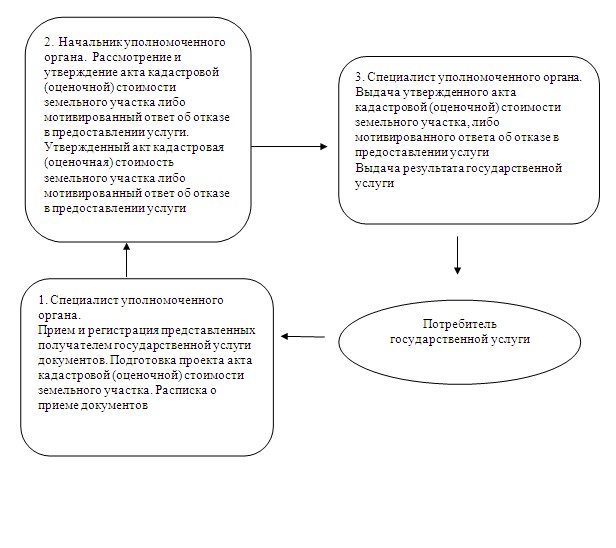 

Утверждено           

постановлением акимата    

Качирского района       

от 25 января 2013 года N 23/1 

Регламент государственной услуги

"Утверждение землеустроительных проектов

по формированию земельных участков" 

1. Общие положения

      1. Наименование государственной услуги: "Утверждение землеустроительных проектов по формированию земельных участков" (далее – государственная услуга).



      2. Форма оказываемой государственной услуги: не автоматизированная.



      3. Государственная услуга предоставляется на основании стандарта "Утверждение землеустроительных проектов по формированию земельных участков", утвержденного постановлением Правительства Республики Казахстан от 1 ноября 2012 года N 1392 (далее - стандарт).



      4. Государственная услуга оказывается государственным учреждением "Отдел земельных отношений Качирского района" (далее – уполномоченный орган). Место оказания государственной услуги: Павлодарская область, Качирский район, село Теренколь, улица Тәуелсіздік 236, www.terenkol.pavlodar.gov.kz, график работы ежедневно с 9.00 часов до 18.30 часов, с обеденным перерывом с 13.00 до 14.30 часов, кроме выходных (суббота, воскресенье) и праздничных дней.



      5. Результатом оказания государственной услуги является утвержденный землеустроительный проект по формированию земельного участка (далее – землеустроительный проект) на бумажном носителе или мотивированный ответ об отказе в предоставлении услуги с указанием причины отказа в письменном виде.



      6. Государственная услуга оказывается физическим и юридическим лицам (далее – получатель государственной услуги). 

2. Описание порядка действий в процессе

оказания государственной услуги

      7. Сроки оказания государственной услуги:

      1) с момента сдачи получателем государственной услуги документов – 7 рабочих дней;

      2) максимально допустимое время ожидания в очереди при сдаче и получении документов – 30 минут;

      3) максимально допустимое время обслуживания при сдаче и получении документов – 30 минут.



      8. Государственная услуга предоставляется бесплатно. 

3. Описание порядка действий (взаимодействия)

в процессе оказания государственной услуги

      9. Для получения государственной услуги потребитель представляет необходимые документы, определенные в пункте 11 Стандарта.



      10. Уполномоченным органом получателю государственных услуг выдается расписка о приеме документов, с указанием:

      1) номера и даты приема запроса;

      2) вида запрашиваемой государственной услуги;

      3) количества и названий приложенных документов;

      4) даты (время) и места выдачи документов;

      5) фамилии, имени, отчества и должности лица, принявшего заявление на оказание государственной услуги.



      11. В предоставлении государственной услуги отказывается в случаях, предусмотренных в пункте 16 Стандарта.



      Получателю государственной услуги направляется письменное уведомление с указанием документа, на основании которого отказывают в утверждении землеустроительного проекта и последующих действий получателя государственной услуги для устранения причин.



      При непредставлении полного перечня документов, указанных в пункте 11 стандарта, уполномоченный орган письменно информируют получателя государственной услуги о причине отказа в предоставлении государственной услуги в срок, не превышающий двух рабочих дней с момента подачи документов.



      В случае если уполномоченный орган в установленные сроки не выдал получателю государственной услуги утвержденный землеустроительный проект или мотивированный ответ об отказе в предоставлении государственной услуги, то с даты истечения сроков его выдачи землеустроительный проект считается утвержденным.



      12. В процессе оказания государственной услуги участвуют следующие структурно-функциональные единицы:

      1) специалист уполномоченного органа;

      2) начальник уполномоченного органа.



      13. Текстовое табличное описание последовательности и взаимодействие административных действий (процедур) структурно-функциональных единиц с указанием срока выполнения каждого административного действия (процедуры), приведено в приложении 1 к настоящему регламенту.



      14. Схема, отражающая взаимосвязь между логической последовательностью административных действий в процессе оказания государственной услуги и структурно-функциональных единиц представлена в приложении 2 к настоящему регламенту. 

4. Ответственность должностных лиц,

оказывающих государственные услуги

      15. Должностные лица уполномоченного органа несут ответственность за принимаемые ими решения и действия (бездействия) в ходе оказания государственной услуги в порядке предусмотренном законами Республики Казахстан.

Приложение 1              

к регламенту государственной услуги  

"Утверждение землеустроительных проектов

по формированию земельных участков"   

Описание действий структурно-функциональных единиц

Приложение 2              

к регламенту государственной услуги  

"Утверждение землеустроительных проектов

по формированию земельных участков"   

Схема процесса предоставления государственной услуги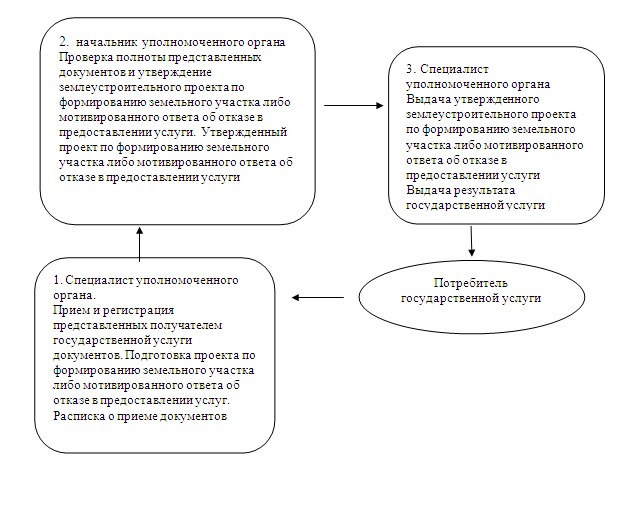 

Утверждено           

постановлением акимата    

Качирского района       

от 25 января 2013 года N 23/1 

Регламент государственной услуги "Выдача решения на

изменение целевого назначения земельного участка" 

1. Общие положения

      1. Наименование государственной услуги: "Выдача решения на изменение целевого назначения земельного участка" (далее – государственная услуга).



      2. Форма оказываемой государственной услуги: не автоматизированная.



      3. Государственная услуга предоставляется на основании стандарта "Выдача решения на изменение целевого назначения земельного участка", утвержденного постановлением Правительства Республики Казахстан от 1 ноября 2012 года N 1392 (далее - стандарт).



      4. Государственная услуга оказывается государственным учреждением "Отдел земельных отношений Качирского района" (далее – уполномоченный орган). Место оказания государственной услуги: Павлодарская область, Качирский район, село Теренколь, улица Тәуелсіздік 236, www.terenkol.pavlodar.gov.kz, график работы ежедневно с 9.00 часов до 18.30 часов, с обеденным перерывом с 13.00 до 14.30 часов, кроме выходных (суббота, воскресенье) и праздничных дней.



      5. Результатом оказания государственной услуги является выдача решения на изменение целевого назначения земельного участка (далее – решение) на бумажном носителе либо мотивированный ответ об отказе в предоставлении государственной услуги с указанием причины отказа в письменном виде.



      6. Государственная услуга оказывается физическим и юридическим лицам (далее – получатель государственной услуги). 

2. Описание порядка действий в процессе

оказания государственной услуги

      7. Сроки оказания государственной услуги:

      1) с момента сдачи получателем государственной услуги документов – 37 календарных дней;

      2) максимально допустимое время ожидания в очереди при сдаче и получении документов – 30 минут;

      3) максимально допустимое время обслуживания при сдаче и получении документов – 30 минут.



      8. Государственная услуга предоставляется бесплатно. 

3. Описание порядка действий (взаимодействия)

в процессе оказания государственной услуги

      9. Для получения государственной услуги получателю государственной услуги необходимо предоставить перечень документов, указанных в пункте 11 стандарта.



      10. Уполномоченным органом получателю государственных услуг выдается расписка о приеме документов с указанием:

      1) номера и даты приема заявления;

      2) вида запрашиваемой государственной услуги;

      3) количества и названий приложенных документов;

      4) даты (время) и места выдачи документов;

      5) фамилии, имени, отчества и должности лица, принявшего заявление на оказание государственной услуги.



      11. В предоставлении государственной услуги отказывается в случаях, предусмотренных в пункте 16 Стандарта.



      При непредставлении полного перечня документов, указанных в пункте 11 стандарта, местный исполнительный орган письменно информирует получателя государственной услуги о причине отказа в предоставлении государственной услуги в срок, не превышающий двух рабочих дней с момента подачи документов.



      В случае если местный исполнительный орган в установленные сроки не выдал получателю государственной услуги решение или мотивированный ответ об отказе в предоставлении государственной услуги, то с даты истечения сроков его выдачи решение считается выданным.



      12. В процессе оказания государственной услуги участвуют следующие структурно-функциональные единицы:

      1) специалист уполномоченного органа;

      2) начальник уполномоченного органа;

      3) районная земельная комиссия.



      13. Текстовое табличное описание последовательности и взаимодействие административных действий (процедур) структурно-функциональных единиц с указанием срока выполнения каждого административного действия (процедуры), приведено в приложении 1 к настоящему регламенту.



      14. Схема, отражающая взаимосвязь между логической последовательностью административных действий в процессе оказания государственной услуги и структурно-функциональных единиц представлена в приложении 2 к настоящему регламенту. 

4. Ответственность должностных лиц,

оказывающих государственные услуги

      15. Должностные лица уполномоченного органа несут ответственность за принимаемые ими решения и действия (бездействия) в ходе оказания государственной услуги в порядке предусмотренном законами Республики Казахстан.

Приложение 1             

к регламенту государственной услуги 

"Выдача решения на изменение целевого

назначения земельного участка"    

Описание действий структурно-функциональных единиц

Приложение 2             

к регламенту государственной услуги 

"Выдача решения на изменение целевого

назначения земельного участка"    

Схема процесса предоставления государственной услуги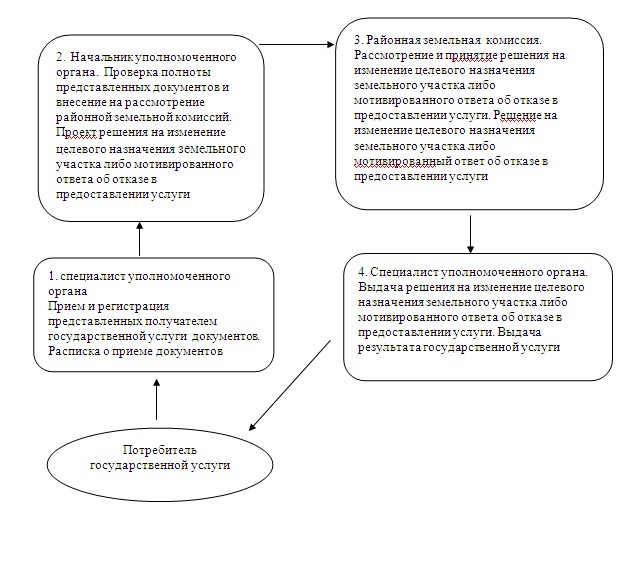 

Утверждено           

постановлением акимата    

Качирского района       

от 25 января 2013 года N 23/1 

Регламент государственной услуги "Выдача разрешения на

использование земельного участка для изыскательских работ" 

1. Общие положения

      1. Наименование государственной услуги: "Выдача разрешения на использование земельного участка для изыскательских работ" (далее – государственная услуга).



      2. Форма оказываемой государственной услуги: не автоматизированная.



      3. Государственная услуга предоставляется на основании стандарта "Выдача разрешения на использование земельного участка для изыскательских работ", утвержденного постановлением Правительства Республики Казахстан от 1 ноября 2012 года N 1392 (далее - стандарт).



      4. Государственная услуга оказывается государственным учреждением "Отдел земельных отношений Качирского района" (далее – уполномоченный орган). Место оказания государственной услуги: Павлодарская область, Качирский район, село Теренколь, улица Тәуелсіздік 236, www.terenkol.pavlodar.gov.kz, график работы ежедневно с 9.00 часов до 18.30 часов, с обеденным перерывом с 13.00 до 14.30 часов, кроме выходных (суббота, воскресенье) и праздничных дней.



      5. Результатом оказания государственной услуги является выдача разрешения на использование земельного участка для изыскательских работ (далее – разрешение) на бумажном носителе либо мотивированный ответ об отказе в предоставлении услуги с указанием причины отказа в письменном виде.



      6. Государственная услуга оказывается физическим и юридическим лицам (далее – получатель государственной услуги). 

2. Описание порядка действий в процессе

оказания государственной услуги

      7. Сроки оказания государственной услуги:

      1) с момента сдачи получателем государственной услуги необходимых документов – 10 рабочих дней;

      2) максимально допустимое время ожидания в очереди при сдаче и получении документов – 30 минут;

      3) максимально допустимое время обслуживания при сдаче и получении документов – 30 минут.



      8. Государственная услуга предоставляется бесплатно. 

3. Описание порядка действий (взаимодействия)

в процессе оказания государственной услуги

      9. Для получения государственной услуги потребитель представляет необходимые документы, определенные в пункте 11 Стандарта.



      10. Уполномоченным органом получателю государственных услуг выдается расписка о приеме документов, с указанием:

      1) номера и даты приема заявления;

      2) вида запрашиваемой государственной услуги;

      3) количества и названий приложенных документов;

      4) даты (время) и места выдачи документов;

      5) фамилии, имени, отчества и должности лица, принявшего заявление на оказание государственной услуги.



      11. В предоставлении государственной услуги отказывается в случаях, предусмотренных в пункте 16 Стандарта.



      При непредставлении полного перечня документов, указанных в пункте 11 стандарта, местный исполнительный орган письменно информирует получателя государственной услуги о причине отказа в предоставлении государственной услуги в срок не превышающий двух рабочих дней с момента подачи документов.



      В случае если местный исполнительный орган в установленные сроки не выдал получателю государственной услуги разрешение или мотивированный ответ об отказе в предоставлении услуги, то с даты истечения сроков его выдачи разрешение считается выданным.



      12. В процессе оказания государственной услуги участвуют следующие структурно-функциональные единицы:

      1) специалист уполномоченного органа;

      2) начальник уполномоченного органа.



      13. Текстовое табличное описание последовательности и взаимодействие административных действий (процедур) структурно-функциональных единиц с указанием срока выполнения каждого административного действия (процедуры), приведено в приложении 1 к настоящему регламенту.



      14. Схема, отражающая взаимосвязь между логической последовательностью административных действий в процессе оказания государственной услуги и структурно-функциональных единиц представлена в приложении 2 к настоящему регламенту. 

4. Ответственность должностных лиц,

оказывающих государственные услуги

      15. Должностные лица уполномоченного органа несут ответственность за принимаемые ими решения и действия (бездействия) в ходе оказания государственной услуги в порядке предусмотренном законами Республики Казахстан.

Приложение 1               

к регламенту государственной услуги   

"Выдача разрешения на использование    

земельного участка для изыскательских работ" 

Описание действий структурно-функциональных единиц

Приложение 2               

к регламенту государственной услуги   

"Выдача разрешения на использование    

земельного участка для изыскательских работ" 

Схема процесса предоставления государственной услуги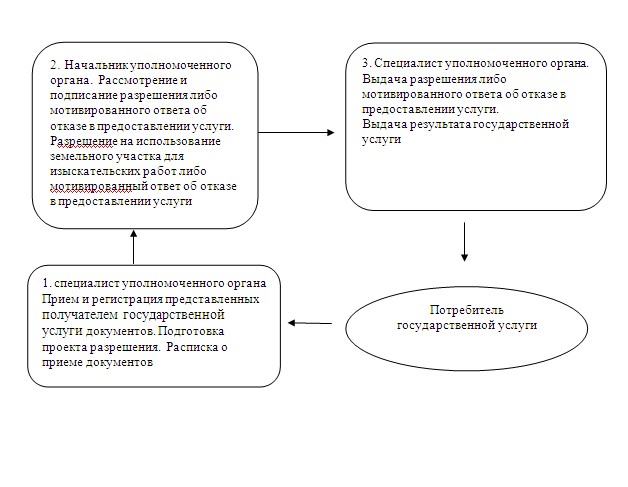 
					© 2012. РГП на ПХВ «Институт законодательства и правовой информации Республики Казахстан» Министерства юстиции Республики Казахстан
				1N действия (хода, потока работ)
1
2
3
2Наименование структурно-функциональных единицСпециалист уполномоченного органаНачальник уполномоченного органаСпециалист уполномоченного органа3Наименование действия (процесса, процедуры, операции) и их описаниеПрием и регистрация представленных получателем государственной услуги документов. Подготовка проекта акта кадастровой (оценочной) стоимости земельного участкаРассмотрение и утверждение акта кадастровой (оценочной) стоимости земельного участка либо мотивированный ответ об отказе в предоставлении услугиВыдача утвержденного акта кадастровой (оценочной) стоимости земельного участка, либо мотивированного ответа об отказе в предоставлении услуги4Форма завершения (данные, документ, организационно-распорядительное решение)Расписка о приеме документовУтвержденный акт кадастровая (оценочная) стоимость земельного участка либо мотивированный ответ об отказе в предоставлении услугиВыдача результата государственной услуги5Сроки исполнения30 минут1 рабочий день30 минут6Номер следующего действия2 колонка3 колонка4 колонка1N действия (хода, потока работ)
1
2
3
2Наименование единицыСпециалист уполномоченного органаначальник уполномоченного органаСпециалист уполномоченного органа3Наименование действия (процесса, процедуры, операции) и их описаниеПрием и регистрация представленных получателям государственной услуги документов. Подготовка проекта по формированию земельного участка либо мотивированного ответа об отказе в предоставлении услугиПроверка полноты представленных документов и утверждение землеустроительного проекта по формированию земельного участка либо подписание мотивированного ответа об отказе в предоставлении услугиВыдача утвержденного землеустроительного проекта по формированию земельного участка либо мотивированного ответа об отказе в предоставлении услуги4Форма завершения (данные, документ, организационно-распорядительное решение)Расписка о приеме документовУтверждение землеустроительного проекта по формированию земельного участка либо мотивированного ответа об отказе в предоставлении услугиРезультат государственной услуги5Сроки исполнения30 минут5 рабочих дня30 минут6Номер следующего действия2 колонка3 колонка4 колонка1
N действия (хода, потока работ)
1
2
3
4
2Наименование структурно-функциональных единицСпециалист уполномоченного органаНачальник уполномоченного органаРайонная земельная комиссияСпециалист уполномоченного органа3Наименование действия (процесса, процедуры, операции) и их описаниеПрием и регистрация представленных получателем государственной услуги документовПроверка полноты представленных документов и внесение на рассмотрение районной земельной комиссийРассмотрение и принятие решения на изменение целевого назначения земельного участка либо мотивированного ответа об отказе в предоставлении услугиВыдача решения на изменение целевого назначения земельного участка либо мотивированного ответа об отказе в предоставлении услуги4Форма завершения (данные, документ, организационно-распорядительное решение)Расписка о приеме документовПроект решения на изменение целевого назначения земельного участка либо мотивированного ответа об отказе в предоставлении услугиРешение на изменение целевого назначения земельного участка либо мотивированный ответ об отказе в предоставлении услугиВыдача результата государственной услуги5Сроки исполнения30 минут34 рабочих дня1 рабочий день30 минут6Номер следующего действия2 колонка3 колонка4 колонка5 колонка1N действия (хода, потока работ)
1
2
3
2Наименование единицыСпециалист уполномоченного органаНачальник уполномоченного органаСпециалист уполномоченного органа3Наименование действия (процесса, процедуры, операции) и их описаниеПрием и регистрация представленных получателем государственной услуги документов. Подготовка проекта разрешенияРассмотрение и подписание разрешения либо мотивированного ответа об отказе в предоставлении услугиВыдача разрешения либо мотивированного ответа об отказе в предоставлении услуги4Форма завершения (данные, документ, организационно-распорядительное решение)Расписка о приеме документовРазрешение на использование земельного участка для изыскательских работ либо мотивированный ответ об отказе в предоставлении услугиВыдача результата государственной услуги5Сроки исполнения30 минут8 рабочих дней30 минут6Номер следующего действия2 колонка3 колонка4 колонка